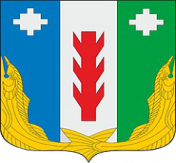 СОБРАНИЕ ДЕПУТАТОВ ПОРЕЦКОГО МУНИЦИПАЛЬНОГО ОКРУГАЧУВАШСКОЙ РЕСПУБЛИКИРЕШЕНИЕСобрания депутатов первого созываот 09 февраля 2023 года № С-13/05с. ПорецкоеОб утверждении Порядка сообщения лицами, замещающими муниципальные должности в Порецком муниципальном округе Чувашской Республики, о возникновении личной заинтересованности при исполнении должностных обязанностей, которая приводит или может привести к конфликту интересовВ соответствии со статьями 11 и 12.1 Федерального закона от 25.12.2008 №273-ФЗ «О противодействии коррупции», Указом Президента Российской Федерации от 22 декабря 2015 г. №650 «О Порядке сообщения лицами, замещающими отдельные государственные должности Российской Федерации, должности федеральной государственной службы, и иными лицами о возникновении личной заинтересованности при исполнении должностных обязанностей, которая приводит или может привести к конфликту интересов, и о внесении изменений в некоторые акты Президента Российской Федерации» Собрание депутатов Порецкого муниципального округа Чувашской Республики р е ш и л о:1. Утвердить Положение о порядке сообщения лицами, замещающими муниципальные должности в Порецком муниципальном округе Чувашской Республики, о возникновении личной заинтересованности при исполнении должностных обязанностей, которая приводит или может привести к конфликту интересов (Приложение №1).2. Утвердить форму уведомления о возникновении личной заинтересованности при исполнении должностных обязанностей, которая приводит или может привести к конфликту интересов (Приложение №2).3. Признать утратившими силу:решение Собрания депутатов Порецкого района от 28.06.2016 №С-08/07 «О Порядке сообщения лицами, замещающими муниципальные должности, муниципальными служащими, осуществляющими полномочия представителя нанимателя (работодателя), о возникновении личной заинтересованности при исполнении должностных обязанностей, которая приводит или может привести к конфликту интересов»;решение Собрания депутатов Порецкого района от 06.03.2019 №С-32/09 «О внесении изменений в решение Собрания депутатов Порецкого района от 28.06.2016 №С-08/07 «О Порядке сообщения лицами, замещающими муниципальные должности, муниципальными служащими, осуществляющими полномочия представителя нанимателя (работодателя), о возникновении личной заинтересованности при исполнении должностных обязанностей, которая приводит или может привести к конфликту интересов».4. Настоящее решение вступает в силу со дня его официального опубликования в издании «Вестник Поречья» и подлежит размещению на официальном сайте Порецкого муниципального округа в сети «Интернет».Председатель Собрания депутатов Порецкого муниципального округа                                                                         Л.Г.ВасильевГлава Порецкого муниципального округа                                                                Е.В.ЛебедевПриложение №1
к решению Собрания депутатов
Порецкого муниципального округа
от 09.02.2023 № С-13/05Положение
о порядке сообщения лицами, замещающими муниципальные должности в Порецком муниципальном округе Чувашской Республики, о возникновении личной заинтересованности при исполнении должностных обязанностей, которая приводит или может привести к конфликту интересов1. Настоящим Положением определяется порядок сообщения лицами, замещающими муниципальные должности в Порецком муниципальном округе Чувашской Республики, о возникновении личной заинтересованности при исполнении должностных обязанностей, которая приводит или может привести к конфликту интересов.2. К лицам, замещающим муниципальные должности в Порецком муниципальном округе Чувашской Республики, относятся глава Порецкого муниципального округа Чувашской Республики и депутаты Собрания депутатов Порецкого муниципального округа Чувашской Республики (далее - лица, замещающие муниципальные должности).3. Сообщение о возникновении личной заинтересованности при исполнении должностных обязанностей, которая приводит или может привести к конфликту интересов, оформляется лицами, замещающими муниципальные должности, в письменной форме в виде уведомления о возникновении личной заинтересованности при исполнении должностных обязанностей, которая приводит или может привести к конфликту интересов (далее - уведомление).Лица, замещающие муниципальные должности в Порецком муниципальном округе, обязаны уведомить в порядке, определенном представителем нанимателя (работодателя) в соответствии с нормативными правовыми актами Российской Федерации, о возникшем конфликте интересов или о возможности его возникновения, как только им станет об этом известно.4. Лица, замещающие муниципальные должности, направляют уведомление в комиссию по соблюдению требований к служебному поведению лиц, замещающих муниципальные должности, и урегулированию конфликта интересов, составленное по форме, утвержденной настоящим Решением Собранием депутатов Порецкого муниципального округа (приложение №2).5. Уведомления, представленные лицами, замещающими муниципальные должности, рассматриваются комиссией по соблюдению требований к служебному поведению лиц, замещающих муниципальные должности, и урегулированию конфликта интересов в порядке, установленном Положением о комиссии по соблюдению требований к служебному поведению лиц, замещающих муниципальные должности в Порецком муниципальном округе Чувашской Республики, и урегулированию конфликта интересов.Приложение № 2
к решению Собрания депутатов
Порецкого муниципального округа
от 09.02.2023 № С-13/05В комиссию по соблюдению требований к служебному поведению лиц, замещающих муниципальные должности в Порецком муниципальном округе Чувашской Республики, и урегулированию конфликта интересов от ___________________________________________ ____________________________________________(Ф.И.О., замещаемая должность)____________________________________________Уведомлениео возникновении личной заинтересованности при исполнении должностных обязанностей, которая приводит или может привести к конфликту интересовСообщаю о возникновении у меня личной заинтересованности при исполнении должностных обязанностей, которая приводит или может привести к конфликту интересов (нужное подчеркнуть).Обстоятельства, являющиеся основанием возникновения личной заинтересованности: ____________________________________________________________________________________________________________________________________________________________Должностные обязанности, на исполнение которых влияет или может повлиять личная заинтересованность: ____________________________________________________________________________________________________________________________________________________________Предлагаемые меры по предотвращению или урегулированию конфликта интересов: __________________________________________________________________________________________________________________________________________________________________________________________________________________________________________Намереваюсь (не намереваюсь) лично присутствовать на заседании комиссии по соблюдению требований к служебному поведению лиц, замещающих муниципальные должности в Порецком муниципальном округе Чувашской Республики, и урегулированию конфликта интересов при рассмотрении настоящего уведомления (нужное подчеркнуть).__ ___________ 20__ г.  _______________________      _______________________                           (подпись лица,                               (расшифровка подписи)                 направляющего уведомление)